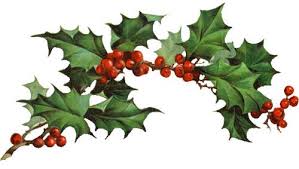 Παραμονή Πρωτοχρονιάς στο Εργαστήρι του Αι- ΒασίληΣκηνικό:  Το σκηνικό είναι χωρισμένο σε 2 μέρη. Στην μισή σκηνή διαμορφώνουμε έναν χώρο που να μοιάζει με σπίτι στο οποίο τοποθετούμε ένα χριστουγεννιάτικο δέντρο, ένα τρισδιάστατο τζάκι , ένα καρεκλάκι και στο πίσω μέρος του σκηνικού ζωγραφισμένο ένα παράθυρο με χριστουγεννιάτικη διακόσμηση. Στο δεύτερο μισό της σκηνής διαμορφώνουμε την εικόνα ενός εργαστηρίου. Τοποθετούμε ένα παγκάκι ή ένα μικρό τραπέζι, πακέτα τυλιγμένα, παιχνίδια σχετικά μεγάλα και στο πίσω μέρος του σκηνικού ζωγραφισμένα ράφια με παιχνίδια (ή κάτι άλλο σχετικό που θα παραπέμπει σε εργαστήρι παιχνιδιών).Ρόλοι:  Στα παιδιά μοιράζονται οι ακόλουθοι ρόλοι:Γιαγιά    (1 νήπιο)Εγγόνια  (3 προνήπια-2 αγόρια & 1 κορίτσι)Ξωτικά    (2 νήπια- 1 αγόρι & 1 κορίτσι)Νανάκια  (4 προνήπια- 2 αγόρια & 2 κορίτσια)Νεραιδούλες         (2 νήπια) Χιονούλες            (2 προνήπια) Χιονανθρωπάκι   (1 νήπιο) Ευχούλες              (2 προνήπια) Ελαφάκια             (3 προνήπια)10. Αη- Βασίλης          (1 νήπιο)Περίληψη έργου:   Είναι Παραμονή Πρωτοχρονιάς και τα 3 εγγονάκια στολίζουν το Χριστουγεννιάτικο Δέντρο ακούγοντας γιορτινά τραγούδια στο σπίτι της γιαγιάς τους.(Ορχηστρικά κομμάτια από το cd “Τα καλύτερα Χριστουγεννιάτικα Τραγούδια») Όταν όλα είναι πλέον έτοιμα και η γιαγιά κάθεται στο καρεκλάκι της τα εγγονάκια της κάθονται γύρω της και την παρακαλούν να τους διαβάσει ένα παραμύθι. Η γιαγιά παίρνει στα χέρια της το μεγάλο παραμύθι και αρχίζει να τους αφηγείται την χριστουγεννιάτικη ιστορία ενώ τα εγγονάκια αποκοιμούνται στα γόνατα της και ονειρεύονται ότι η ιστορία είναι αληθινή και οι ήρωες της ζωντανεύουν ξαφνικά μπροστά στα μάτια τους…(Ο φωτισμός χαμηλώνει και ακούγεται το «Ave Maria instrumental»)   Η μουσική γίνεται ζωηρή ξανά (The decant session –Yann Tiersen)και στην σκηνή εμφανίζονται τα δυο ξωτικά των Χριστουγέννων τα οποία αφηγούνται στους θεατές τι ακριβώς συμβαίνει και τι θα ακολουθήσει στην συνέχεια του έργου. Όταν τα ξωτικά αποχωρούν από την σκηνή σειρά έχουν να εμφανιστούν τα 4 νανάκια που είναι οι καλύτεροι βοηθοί του Αι-Βασίλη(Dead Can Dance - Saltarello). Κρατώντας στα χέρια τους τα μεγάλα τους εργαλεία συνεχίζουν ακούραστα την δουλειά τους και φτιάχνουν τα παιχνίδια για όλου του κόσμου τα παιδιά προκειμένου όλα να είναι έτοιμα στην ώρα τους! Μετά από τα νανάκια, 2 σκανταλιάρες νεραιδούλες (  )εμφανίζονται με όρεξη για ζαβολιές, παιχνίδια και χορό και αποφασίζουν να δώσουν ζωή στις χιονούλες και να χορέψουν μαζί τους ένα όμορφο ρυθμικό τραγούδι (La Traversee-Yann Tiersen). Όταν ο χορος τους τελειώνει οι νεραιδούλες αποχωρουν και οι χιονούλες φέρνουν στην σκηνή έναν χιονάνθρωπο, ο οποίος έχει και αυτός ζωντανέψει με μαγικό τρόπο και έρχεται κοντά μας για να τον γνωρίσουμε(Το Τραγούδι Του Λαγού - ΝΙΚΟΣ ΚΗΠΟΥΡΓΟΣ). Όμως η ώρα περνάει και επειδή σε λίγο θα πραγματοποιηθούν όλες οι ευχές και οι επιθυμίες των μικρών παιδιών στην σκηνή θα εμφανιστούν δυο μικρές ευχούλες(Let It Snow Lyrics (Music Box Instrumental) να ελέγξουν αν όλα είναι έτοιμα στην θέση τους για το μεγάλο μαγικό ταξίδι. Αφού όλα λοιπόν είναι έτοιμα θα έρθουν στην σκηνή τα ελαφάκια του Αη- Βασίλη (Mike Oldfield - Vivaldi Concerto in C)τα οποία θα οδηγήσουν με τις μαγικές τους δυνάμεις το έλκηθρο από την μια άκρη της γης στην άλλη! Τελευταίος εμφανίζεται ο Άγιος Βασίλης,(     ) ο οποίος με πολύ όρεξη και καλή διάθεση γεμίζει τον σάκο του με τα μικρά δωράκια μας αποχαιρετάει και ξεκινάει για το μακρινό, ονειρεμένο του ταξίδι.    Στην τελευταία πράξη του έργου εμφανίζονται στην σκηνή όλα τα παιδιά τα οποία κρατούνται χέρι-χέρι και τραγουδάνε με την συνοδεία της μουσικής τραγούδια των Χριστουγέννων και της Πρωτοχρονιάς(    ), ενώ η γιορτή μας κλείνει με τα Κάλαντα της Πρωτοχρονιάς και ευχές για Υγεία, Αγάπη και Ευτυχία σε όλον τον κόσμο!Ποιήματα Θεατρικών Ομάδων:Εγγονάκια  «Έλα γιαγιάκα μας καλή    πες μας ξανά απ’ την αρχή     και άλλο ωραίο παραμύθι     με το κουκί και το ρεβύθι»   «Μας αρέσουνε πολύ    τα γλυκά σου παραμύθια.   Νιώθουμε για μια στιγμή    πως συμβαίνουνε στα αλήθεια»   «Πες μας μια ιστορία     σε παρακαλούμε,     για τον Αι-Βασίλη ας πούμε     που όλοι θέλουμε να ακούμε!»	Γιαγιά«Μύθι, μύθι παραμύθι το κουκί και το ρεβύθι που μαλώνε στην βρύσηπέρασε και η φακή κάθισε και εκείνη και από πάνω ο μάγειρας το καπάκι κλείνει και μαζί με το καπάκι κλείνει και το στοματάκι…Μια φορά και έναν καιρό παραμονή Πρωτοχρονιάς ήτανε θαρρώ συνέβη κάτι μαγικό σε τόπο πέρα μακρινό..»ΞωτικάΠρωτοχρονιάς παραμονή!Μια τέτοια μέρα σαν και αυτήότι και αν δείτε να συμβείπαράξενο μην σας φανεί!Κάποια φορά και έναν καιρό, μπορεί στα ψέματα μπορεί στα αλήθεια απ’ το βιβλίο της γιαγιάςξεπήδησαν τα παραμύθια!Μια ιστορία μαγική θα δείτε τώρα όλοι τι γίνεται Πρωτοχρονιά στου ‘Αη Βασίλη την πόλη.Τους νάνους όλοι ξέρουμε από τα παραμύθια μα θα τους δούμε τώρα εδώ να μας μιλούν στα αλήθεια!ΝανάκιαΜέρες τώρα νύχτα-μέρα στο εργαστήρι εδώ κλεισμένοι την δουλειά δεν σταματάμε είμαστε συνηθισμένοι!Με πριόνια και σφυριά και άλλα εργαλεία τα παιχνίδια φτιάχνουμε έχουμε εργασία.Και αφού όλα τα ετοιμάσαν τα μικρά μας τα χεράκια,μες στις κούτες θα τα βάλουν να τα φτιάξουν για δωράκια.Όμορφα μικρά δωράκια για αγόρια, κοριτσάκια στα κουτάκια αφού μπούνε κάτω απ’ το δέντρο θα βρεθούνε!ΝεραιδούλεςΕίμαστε δυο Νεραιδούλες όμορφες και ζωηρούλες μας αρέσουν οι γιορτές και οι μικρούλες σκανταλιές.Ήρθαμε εδώ κοντά σας για να δώσουμε χαρά και με τις μικρές χιονούλες να χορέψουμε αγκαλιά.Τούτη τη μαγική βραδιά τα όνειρα τα πιο τρελά με λίγη φαντασία μπορούν να βγουν αληθινά.Τώρα αμέσως στη στιγμή με το μαγικό ραβδί τις χιονούλες θα ζωντανέψουμεκαι μαζί τους θα χορέψουμε!ΧιονούλεςΣαν τουφίτσες βαμβακιού
οι νιφάδες του χιονιού
με τρελή χαρά πετάμε
προς τη γη κατρακυλάμε.Δείτε όλοι το χορό μας!
Τις στροφές στο πέσιμό μας,
τις φιγούρες, τα κολπάκια
τα μικρά μας παιχνιδάκια.ΧιονάνθρωποςΗ μύτη μου είναι από καρότο
και για μάτια έχω κουμπιά,
το σώμα μου είναι από πάγο
μα έχω ευαίσθητη καρδιά.Μη με πιάσεις στο χεράκι
δίχως να φοράς γαντάκι.
Με κοιτάς χαριτωμένο
είμαι όμως παγωμένο.ΕλαφάκιαΕίμαστε ελαφάκια χαρούμενα μουτράκια με κόκκινες μυτούλες και χνουδωτά αυτάκια.Με τρόπο μαγικό πετάω στον ουρανό και δώρα μεταφέρω στο έλκηθρο σωρό.Χορεύουμε, γελάμε πολύ σας αγαπάμε για ένα ταξίδι μαγικό και απόψε ξεκινάμε.Άγιος ΒασίληςΝα ‘μαι έφτασα νανάκια
το έλκηθρο μου να φορτώσω 
και μαζί με τα ελαφάκια 
τους αιθέρες να οργώσω!

Μα βιαστείτε κι έχω δρόμο
σε μια νύχτα να περάσω
κι όλα αυτά τα ωραία δώρα
να προλάβω να μοιράσω!

χο χο χο χο
τι γλυκιά βραδιά!
την πιο όμορφη Πρωτοχρονιά
θα περάσουν τα παιδιά!	Νηπιαγωγείο Μεσαριάς Άνδρου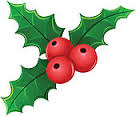 Χριστούγεννα 2014